SAN DIEGO RIVERSIDE CHARTER SCHOOL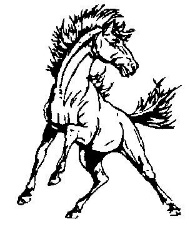 PO Box 99/504 Mission Road       Jemez Pueblo, New Mexico 87024             Phone: 575.834.7419Minutes of the ZOOM ONLINEGOVERNING COUNCIL MEETINGThursday, April 8th, 2020 6:00 PM Online ZOOM MeetingI.  	Call Meeting to OrderThe meeting was called to order by Ms. Creel at 6:03 PM.  II.	Roll Call and Quorum VerificationMembers Present:					      	Members Not Present:  Susan Bacca 							None.Margie Creel 							Cornell Magdalena Bobbie ShendoMinutes: John RodarteGuests:  						      	 John Rodarte, Principal						Marcelina SmithValerie Shaw, Vice Principal					Jennifer VerdeWhitney Galindo, Business Manager				Jasmine YepaDr. Justina Montoya						Melissa Yepa, Teacher	Wilma Gachupin, Education Assistant				Harriet Yepa-Waquie		Pat Pecos, SPED Coordinator						Council members present were provided copies of all meeting documents prior to the meeting. III.	Opening ActivitiesA.	Approval of April 8, 2021 Agenda (Discussion/Action)Ms. Creel asked for a motion to approve the Agenda.  Ms. Bacca made a motion to approve the Agenda seconded by Mr. Magdalena.  No further discussion transpired.  The motion carried unanimously. B.	Approval of Meeting Minutes of March 11, 2021 (Discussion/Action)Ms. Creel asked for a motion to approve the Minutes.  Ms. Bacca made a motion to approve the minutes, seconded by Ms. Shendo.  No further discussion transpired.  The motion carried unanimously.  C.	Approval/Disapproval of Candidates for Open Position left by Audrey Madalena (Discussion/Action)Ms. Creel announced the candidates considered for the Open Governing Council position vacated by Audrey Madalena who included Ruchanda Largo, Kevin Shendo, and Dr. Justina Montoya.  Ms. Creel stated that unselected applicants will remain applicants for any subsequent openings for the SDRCS Governing Council.  GC Members expressed unanimous support for candidate Dr. Montoya.  Ms. Creel welcomed her to the SDRCS GC.  Dr. Montoya expressed her thanks to the SDRCS Governing Council and pledged to serve with professionalism.IV.	Finance Committee ReportA.	Business Manager’s Report (Discussion)Copies of business reports were included in emails prepared for each Governing Council Member and reviewed by the Governing Council.  Ms. Galindo provided an overview of all reports.B.  	Approval of Cash Disbursements (Discussion/Action)Copies of Cash Disbursements were included in emails sent to each Governing Council Member.  Ms. Galindo provided an overview of funds spent in Cash Disbursements.  Ms. Bacca made a motion to approve the cash disbursements.   Mr. Magdalena seconded the motion.  No further discussion transpired.  Motion passed unanimously.V.	Principal’s ReportA.	Principal’s Monthly Report – John Rodarte (Discussion)Copies of report provided to all Governing Council members prior to meeting.  Mr. Rodarte commented about the contents of the report including enrollment, student attendance, and anticipated staff vacancies.  Mr. Rodarte stood for questions.  No further discussion transpired.  No action was taken.VI. 	Public CommentA.	Public CommentPublic comments were submitted by guests and captured in on ZOOM Chat.VII.	AnnouncementsThe next meeting is scheduled for Thursday, May 13th, 2021.VIII.	Consideration for Approval to Adjourn to Closed Session Pursuant to the Open Meetings Act NMSA 1978 (§ 10-15-1 (H)(2) (Limited Personnel Matters)A motion to move into Closed Session to discuss limited personnel matters was made by Ms. Bacca and seconded by Ms. Shendo.  Motion passed unanimously.  Closed Session began at 6:46 PM.IX.	Reconvene to Open MeetingA motion to move out of Closed Session was made by Ms. Bacca and seconded by Ms. Shendo.  Motion passed unanimously.  Closed Session ended at 7:50 PM.X.	Statement of ClosureGoverning Council asserts that only limited personnel matters were discussed during closed session in compliance with NMSA 1978 (§ 10-15-1 (H)(2) (Limited Personnel Matters).XI.	Meeting AdjournmentMs. Creel announced that no motion was made to formally accept Dr. Justina Montoya to the SDRCS GC under Item III. C.  Ms. Bacca made a motion to approve Dr. Justina Montoya as a new SDRCS GC Member, seconded by Mr. Magdalena and Ms. Shendo.  No further discussion transpired.  The motion carried unanimously.  Ms. Creel called for a motion to adjourn the meeting.  Mr. Magdalena moved to adjourn the meeting.  The motion was seconded by Ms. Bacca.  No further discussion transpired.  The meeting ended at 7:52 PM.  